EKONOMICKÁ UNIVERZITA V BRATISLAVE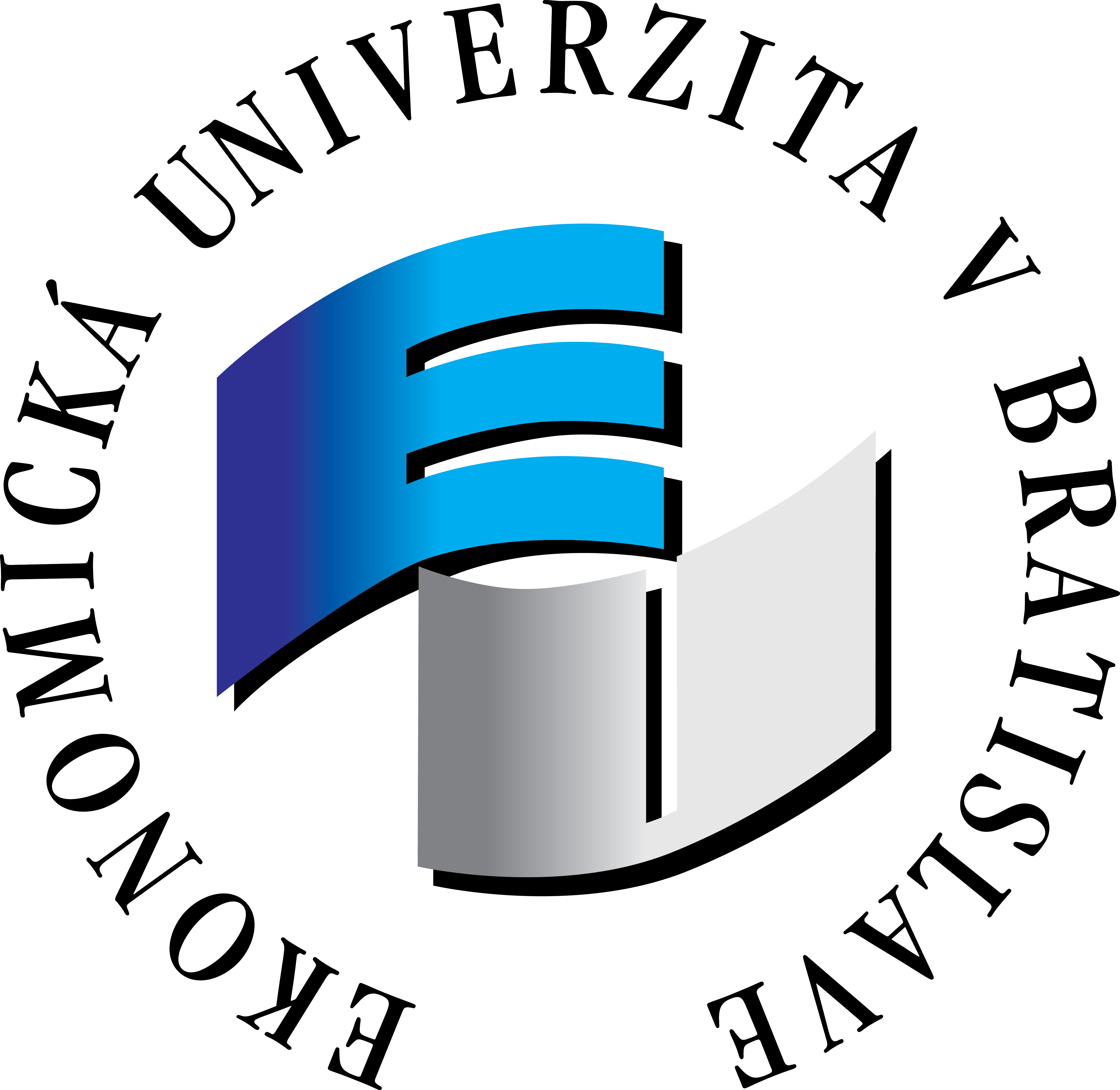 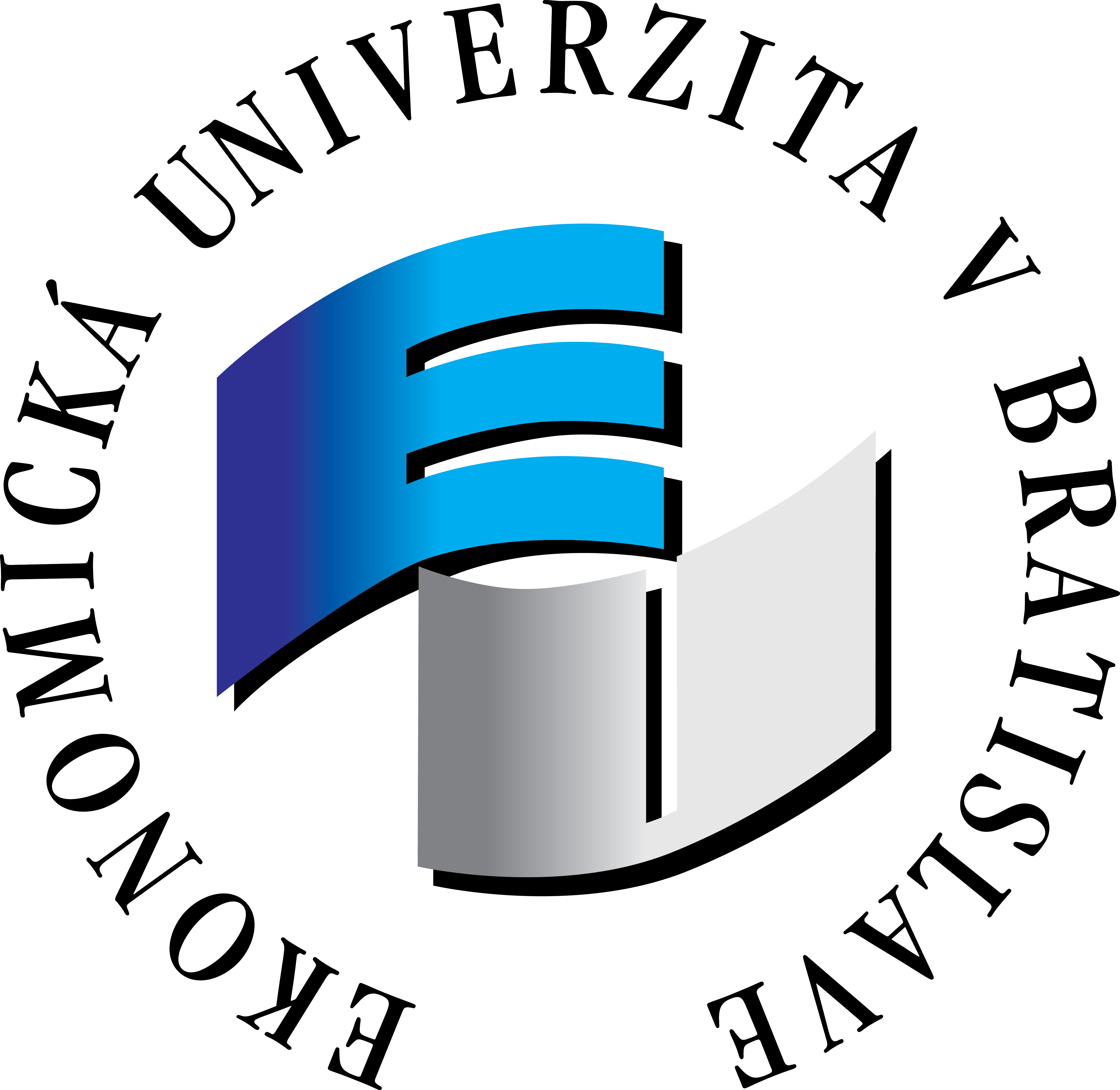 FAKULTA HOSPODÁRSKEJ INFORMATIKY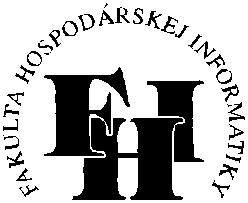 Volebná komisia pre doplňujúce voľby do Študentskej časti Akademického senátu Fakulty hospodárskej informatiky Ekonomickej univerzity v BratislaveDolnozemská 1, 852 35 Bratislava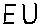 Výsledky doplňujúcich volieb do Študentskej časti Akademického senátu Fakulty hospodárskej informatiky Ekonomickej univerzity     v Bratislave (ďalej len ŠČ AS FHI) Termín konania volieb: 13.11.2020 v čase od 8:00 h. - 22:00 h.Miesto konania volieb: Moodle EUBAPočet odovzdaných elektronických hlasov: 53Počet platných elektronických hlasov: 46Počet neplatných elektronických hlasov: 7Do ŠČ AS FHI boli zvolení:Viatrová Natália2. ročník / I. stupeň / odbor MRpočet získaných hlasov: 22Ferenčáková Monika2. ročník / I. stupeň / odbor UCTpočet získaných hlasov: 20Doplňujúce voľby do Študentskej časti AS FHI prebehli v súlade so Zásadami volieb do Akademického senátu Fakulty hospodárskej informatiky Ekonomickej univerzity v Bratislave.Volebná komisiaŠČ AS FHI